BLUENOSE II Company StoreShore Crew ApplicationSubmit to Anne Bailly, Director of Operations at director@bluenose2.ca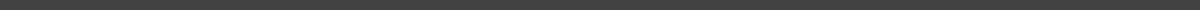 FIRST ___________________MIDDLE  NAME(S) ___________LAST NAME  _________________EMAIL   _____________________CURRENT ADDRESS		____________________			              ____________________PHONE NUMBER                       ______________________________Could you please list and describe your retail experience:_______________________________________________________________________________________________________________________________________________________________________________________________________________________________________________________________Line Handling for Bluenose ll is a mandatory part of the job.  Have you ever handled boat lines before and are you comfortable catching lines with the appropriate training?▢ YES▢ NODo you possess a valid driver’s license?▢ YES▢ NODo you possess a current Basic First Aid Certificate?▢ YES▢ NOIf hired, part of the Shore Crew position could involve traveling to other ports within Nova Scotia, are you willing to travel if required? (Example, Halifax, Pictou and Shelburne)▢ YES▢ NOIf hired, this is a seasonal position that requires working weekends and holidays.  Can you accommodate flexible work schedule?▢ YES▢ NOPlease list any other work experience or information you may feel is relevant:____________________________________________________________________________________________________________________________________________________________________________________________________________________________________________________________________________________________________________________________________________________________________________________Attached is a copy of a current Resume/CV, complete with Employment History and References.▢ YES▢ NOPlease note the successful applicant will be required to obtain a current Vulnerable Persons Check prior to commencing employment.The foregoing is correct to the best of my knowledge. I understand that deliberate misrepresentation may disqualify me from employment or be cause for dismissal. If hired, I agree to abide by all policies and regulations of Bluenose II Company Store. Applicants Signature___________________________________________Date________________________________________________________	 